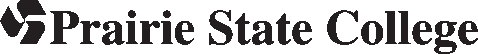 MAKE-UP TESTING CENTERSP20* By appointment **Monday and Friday daytime hours begin Monday, February 3Hours of operation begin Tuesday, January 14, 2020**For possible Saturday 9 a.m. to 1 p.m. appointments:Email request to ahansen@prairiestate.edu TIMEMONDAYTUESDAYWEDNESDAYTHURSDAYFRIDAYSATURDAY9 a.m.Peg**HeatherHeatherHeatherPeg***9:30 a.m.Peg**HeatherHeatherHeatherPeg***10 a.m.Peg**HeatherHeatherHeatherPeg***10:30 a.m.Peg**HeatherHeatherHeatherPeg***11 a.m.Peg**HeatherHeatherHeatherPeg***11:30 a.m.Peg**HeatherHeatherHeatherPeg***12 noonPeg**HeatherHeatherHeatherPeg***12:30 p.m.Peg**HeatherHeatherHeatherPeg***1 p.m.Peg**HeatherHeatherHeatherPeg**1:30 p.m.Peg**HeatherHeatherHeatherPeg**2 p.m.Peg**HeatherHeatherHeatherPeg**2:30 p.m.Peg**HeatherHeatherHeatherPeg**3 p.m.Peg**BeckyBeckyBeckyPeg**3:30 p.m.Peg**BeckyBeckyBeckyPeg**4 p.m.BeckyBeckyBeckyBecky4:30 p.m.BeckyBeckyBeckyBecky5 p.m.BeckyBeckyBeckyBecky5:30 p.m.BeckyBeckyBeckyBecky6 p.m.BeckyBeckyBeckyBecky6:30 p.m.BeckyBeckyBeckyBecky7 p.m.BeckyBeckyBeckyBecky7:30 p.m.BeckyBeckyBeckyBecky